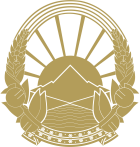 PERMANENT MISSION OF THEREPUBLIC OF NORTH MACEDONIATO THE UNITED NATIONS OFFICE AND OTHER INTERNATIONAL ORGANIZATIONS IN GENEVACheck against delivery43rdSession of the UPR Statement ofH.E. Dr. Teuta AGAI-DEMJAHAAmbassador Extraordinary and Plenipotentiary,Permanent Representative  Review of FranceGeneva, 01 April 2023Mister President, North Macedonia thanks the distinguished delegation of France for its national report and comprehensive presentation.We recognize France’s strong commitment to human rights and continued determination to strengthen the protection and promotion of human rights.North Macedonia would like to give the following recommendations: to continue its efforts to promote inclusive education and to adopt measures to ensure equality, non-discrimination and right to a quality education for all children;to continue its work on the right to protest and freedom of assembly by ensuring that the use of force remains proportionate and by guaranteeing access to justice to the victims of individual cases of excessive use of force by law enforcement authorities.We wish France successful UPR cycle. Thank You Mister President.